Publicado en Madrid el 13/12/2017 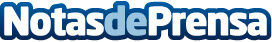 Se abre el debate sobre la seguridad de los menores en los colegios con la llegada de las funciones de NavidadLa protección de los niños debería ser máxima tanto a nivel físico como de imagen, algo que no se cumple en la mayoría de centrosDatos de contacto:Viviana902882068Nota de prensa publicada en: https://www.notasdeprensa.es/se-abre-el-debate-sobre-la-seguridad-de-los Categorias: Infantil Seguros Ocio para niños http://www.notasdeprensa.es